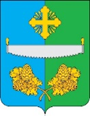 АДМИНИСТРАЦИЯСЕЛЬСКОГО ПОСЕЛЕНИЯ ТУНДРИНОСургутского районаХанты-Мансийский автономный округ-ЮгрыПОСТАНОВЛЕНИЕот «30» января 2024 года                                                                                  № 3п. Высокий МысО присвоении почтового адреса  В соответствии с постановлением Правительства Российской Федерации от 19.11.2014 № 1221 «Об утверждении правил присвоения, изменения и аннулирования адресов», постановлением администрации сельского поселения Тундрино  № 40 от 17.08.2022 «Об утверждении административного регламента предоставления муниципальной услуги «Присвоение адреса объекту адресации изменение и аннулирование такого адреса», уставом поселения, на основании протокола заседания Совета депутатов сельского поселения Тундрино № 2 от «25» декабря 2023 года о переименование в п. Высокий Мыс, улицы  Торговой в улицу Александра Трифонова (участник СВО, удостоен Орденом Мужества посмертно):Аннулировать адрес элемента улично-дорожной сети, расположенному по адресу: Российская Федерация, Ханты-Мансийский автономный округ - Югра, муниципальный район Сургутский, сельское поселение Тундрино, поселок Высокий Мыс, улица Торговая;Присвоить адрес элементу улично-дорожной сети, расположенному по адресу: Российская Федерация, Ханты-Мансийский автономный округ - Югра, муниципальный район Сургутский, сельское поселение Тундрино, поселок Высокий Мыс, улица Александра Трифонова;Обнародовать настоящее постановление и разместить на официальном сайте муниципального образования сельское поселение Тундрино.Контроль за исполнением настоящего постановления оставляю за собой.Глава сельского поселения Тундрино                                         А.В. Шакирьянов